汉江师范学院实验室建设管理办法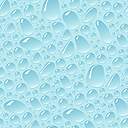 